RAVEESH.371054@2freemail.com  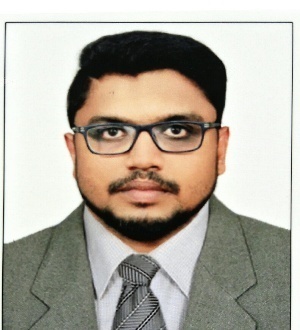 CURRICULAM   VITAE                                       RAVEESH CAREER OBJECTIVE :-         To be a part of a reputable company whereby I can utilize my knowledge skills and workexperience in customer service, maximize and through contributiondeveloping and ensuring the retail, based on the company’s standard.EDUCATIONAL BACKGROUND:- (2001-2004)      :               Diploma in Electronics & Communication (1999-2001)  	  :    	    Higher Secondary (1999 March)    :               SSLC(2007-2008)  :                   Computerized office Management	(2016 May)	 :	   IOSH, NEBOSH, Risk Assessment, first aid2017–Till date:-Company   Name             :     Transguard Group LLC                                                           Abu Dhabi, UAEPosition            	        :    Custodian in Cash ServiceRESPONSIBILITIES:- Providing  good service to customerRecognize and monitor security issuesRestricting un-authorized access. Dealing  with customers Solving customer problemsEscorting Team on pavement move  Providing Valuable handling receiptCarrying cash from customer to cash management centre 2016 March – 2017 Feb:-Company   Name             :     Abad Builders                                                            MG Road EKM , KeralaPosition            	        :    Safety OfficerRESPONSIBILITIES:-Conducting Hazard Identification and Risk Assessment and initiating advance action to prevent / losses owing to safety hazards through design modification /alternation etc.Preparation of Environmental aspects and impacts assessments.Assisting in preparation of Environmental management plan.Comply with the legal requirement with respect to H&S.Conducting Induction and Refresher Training session for new joiners including HSE management aspects including upkeep of equipment & onsite deployment of   HSE precautionsMaintaining health and safety related document.Creating and development health and safety policy by taking the employer confidence. Health and safety planning.Creating and promoting health and safety culture.Conducting work place safety inspection.Imparting health and safety training.Health and Safety correspondences with client / Consultant.Assist to creating and updating Departmental HSEManual ensures ensuring observance thereof across all functional domains. Arrange meetings if any critical safety problem arises at site and also arrange Tool Box Meeting for solving safety problems and responsible for safety management create by contractors in front of site engineer, employees & Contractors. Accountable for preparing and maintenance of statistics report on weekly basis.Adept in conducting safety inspection in accordance with the client’s requirement & the maintenance of its records on daily basis.Designed and implemented systems, processes and procedures to facilitate smooth functioning of overall operations and enhanced operational efficiency. Identified and rectified anomalies to ensure smooth operations.Conducting Safety Inspection/Audit to analyze safety Risks and evolving lasting solutions to eliminate contributory elements. Providing Occupational Health & Safety related trainings to all categories of employees to sensitize them on the need of observing safety standardsAttending weekly safety meeting and take feed backs and issue orders to subcontractors regarding safety issues.Look after other responsibilities such as supervision of site, personnel, equipment and environmental safety.Playing a pivotal role as Supervisor of security activities in site.Devise effective strategies for planning, implementing & managing programs to reduce or eliminate occupational injuries, illnesses, deaths, and financial losses.Actively involved in conducting various activities viz. accident investigation, training, control of personal protective equipment, emergency preparedness drills etc.2014–2016 April:-Company   Name             :     PowerSecurity services       Abu Dhabi, UAEPosition                         	 :      SecurityOfficer in Traffic Control Center,Reem Island,Abu Dhabi.RESPONSIBILITIES:- Providing  good service to customerRecognize and monitor security issuesRestricting un-authorized access. Dealing  with customers Solving customer problemsProviding good service in receptionPatrolling and identifying issues2012 - 2013Company name              		 :            Sri-Ram Finance                                                                          Trivandrum, Kerala, IndiaPosition                             	:             Marketing ExecutiveRESPONSIBILITIES:- Providing good service to customerSolving  customer problems Arrange finance for customers Clear all customer  problemsAdd new insurance for companyTarget  achieving                                                                2009 - 2012             Company   Name             :           Star security services				           Abu Dhabi, UAE              Position                             :           Security Officer in Mazyad Mall, Abu Dhabi.RESPONSIBILITIES:- Providing  good service to customer Recognize and monitor security issuesCCTV checking and messaging through wirelessDealing  with customers Solving customer problemsLoading bay controllingPatrolling whole buildingObserving unwanted and suspesious events2006 - 2009Company name            :      A K Associates      Parippally, Kollam, India. Position        	             :      Store KeeperRESPONSIBILITIES:-Checking the store propertiesDealing with customersDocuments  controllingWagon clearingSolving Labour IssuesWarehouse  BillingStock ClearanceSKILLS:-Prepared to work for long hours and can respond to urgent and unexpected call times of workAble to work quickly with a group or alone and willing to work hardHave a good communication skillFast learnerComputer literate (MS Word ,Excel, Power Point)Organizing and coordinatingPERSONAL DATA:-               Sex	:                MaleDate of Birth	:                25-05-1984Marital status	:                MarriedCitizenship	 :                IndianHealth status	 :               Excellent  Height and Weight	 :                178cm,, 80kgLanguages known	 :               English, Malayalam,Hindi,Tamil,Arabic, UrduDECLARATION:-                I   hereby   declare  that all the details given above are true and  correct  according   to                 Best  of my knowledge.